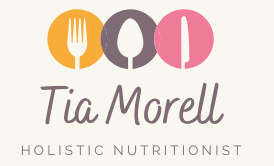 Immune System & Gut HealthThe immune system thrives (or declines) through what you are physically putting into your body. A weak immune system often coincides with poor gut health and food choices. A healthy digestive system can help prevent germs from entering your body and doing damage. Long term, this can lead to autoimmune and other chronic diseases. Effective ways to boost your immune system:Eat a healthful diet centered around whole plant foodsGetting sufficient sleep, 7-9 hours nightlyStaying active, get outside and intentionally move your body for 30 minutes a dayStay connected with a supportive network of friends, family, coworkers, and neighbors Herbs to help soothe & heal gut tissue:LicoriceMarshmallowSlippery elmPlantainCalendulaGotu kolaRosesBidensFoods that support the immune system:Leafy greensHealthy fatsVitamin C MushroomsPungent aromatics: garlic, onion, ginger, horseradish, hot peppersFermented foods: kimchi, kefir, yogurt, miso, sauerkrautFluids: water, tea, broth, soup, miso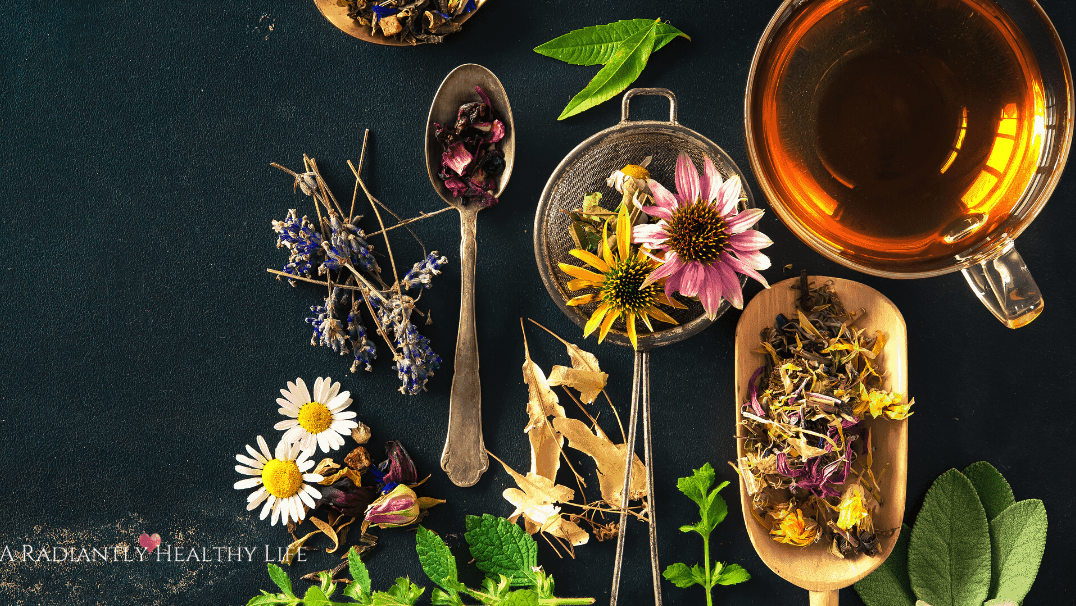 